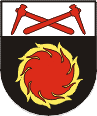 NAUJOSIOS AKMENĖS IKIMOKYKLINIO UGDYMO MOKYKLOSDIREKTORIUSĮSAKYMASDĖL NAUJOSIOS AKMENĖS IKIMOKYKLINIO UGDYMO MOKYKLOS NETIESIOGINIO DARBO SU VAIKAIS ORGANIZAVIMO TVARKOS APRAŠO PAKEITIMO 2021 m. birželio 2 d. Nr. V-84Naujoji Akmenė	Vadovaudamasi Naujosios Akmenės ikimokyklinio ugdymo mokyklos darbuotojų nuotolinio darbo tvarkos aprašu, patvirtintu 2021-04-16 direktoriaus įsakymu Nr. V-65,p a k e i č i u  Naujosios Akmenės ikimokyklinio ugdymo mokyklos netiesioginio darbo su vaikais organizavimo tvarkos aprašo III skyriaus 14 ir 15 punktus, papildant ir išdėstant juos tokia tvarka:„14. Metodinė veikla gali būti vykdoma ir už Mokyklos ribų. Mokytojai, pagalbos vaikui specialistai turi teisę netiesioginio darbo su vaikais valandas skirti kvalifikacijai tobulinti ir kelti kitose ugdymo institucijose, bibliotekose ar kelti kvalifikaciją kitokiais būdais. Apraše numatytas darbo funkcijas atlikti nuotoliniu būdu.“„15. Mokytojo ar pagalbos vaikui specialisto išvykimas už Mokyklos skyriaus ribų nekontaktinio darbo su vaikais laiku ar darbo funkcijų atlikimas nuotoliniu būdu turi būti suderintas su Mokyklos skyriaus vedėju.“Direktorė					      Neringa Vaičiūtė-Gabalienė